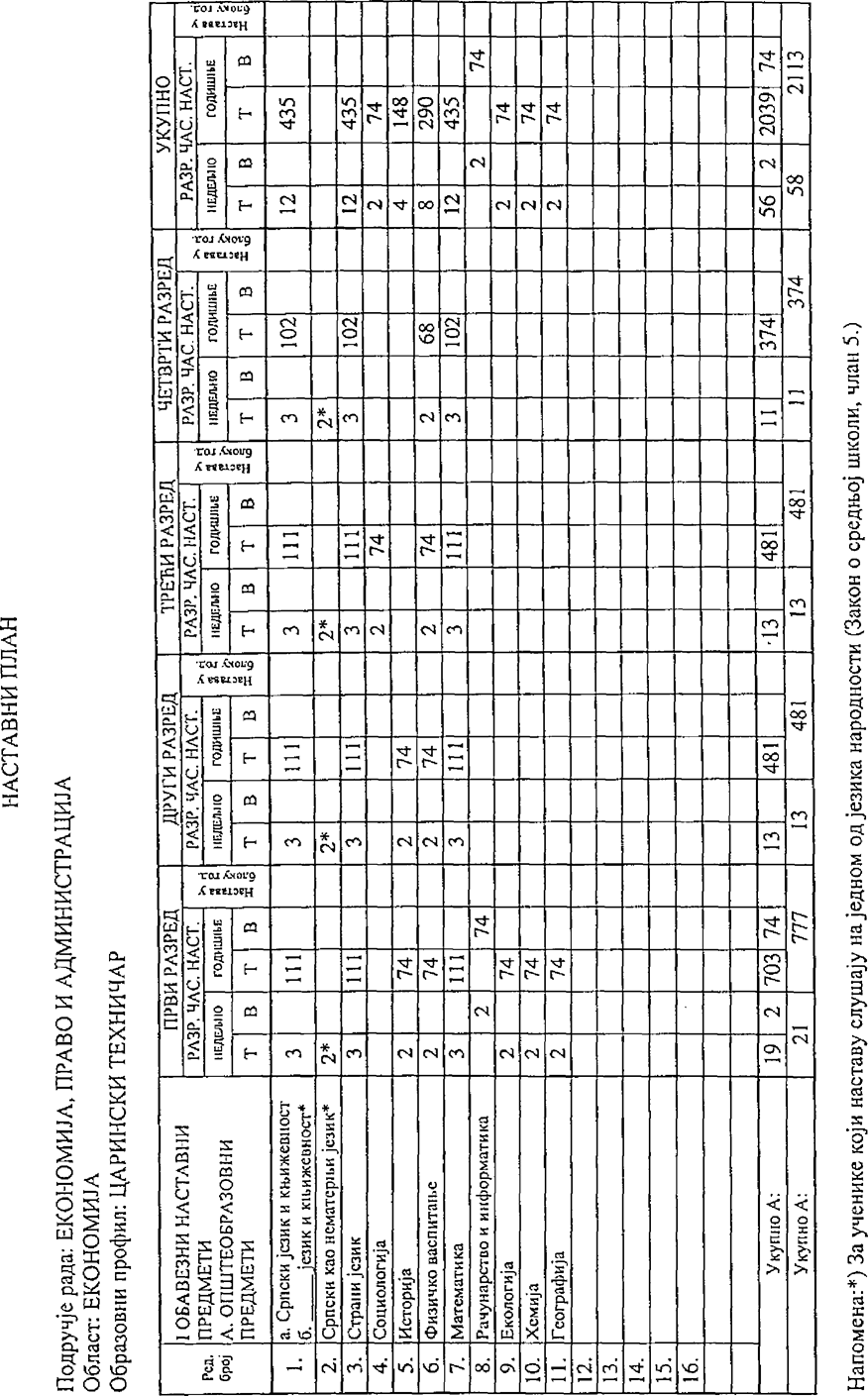 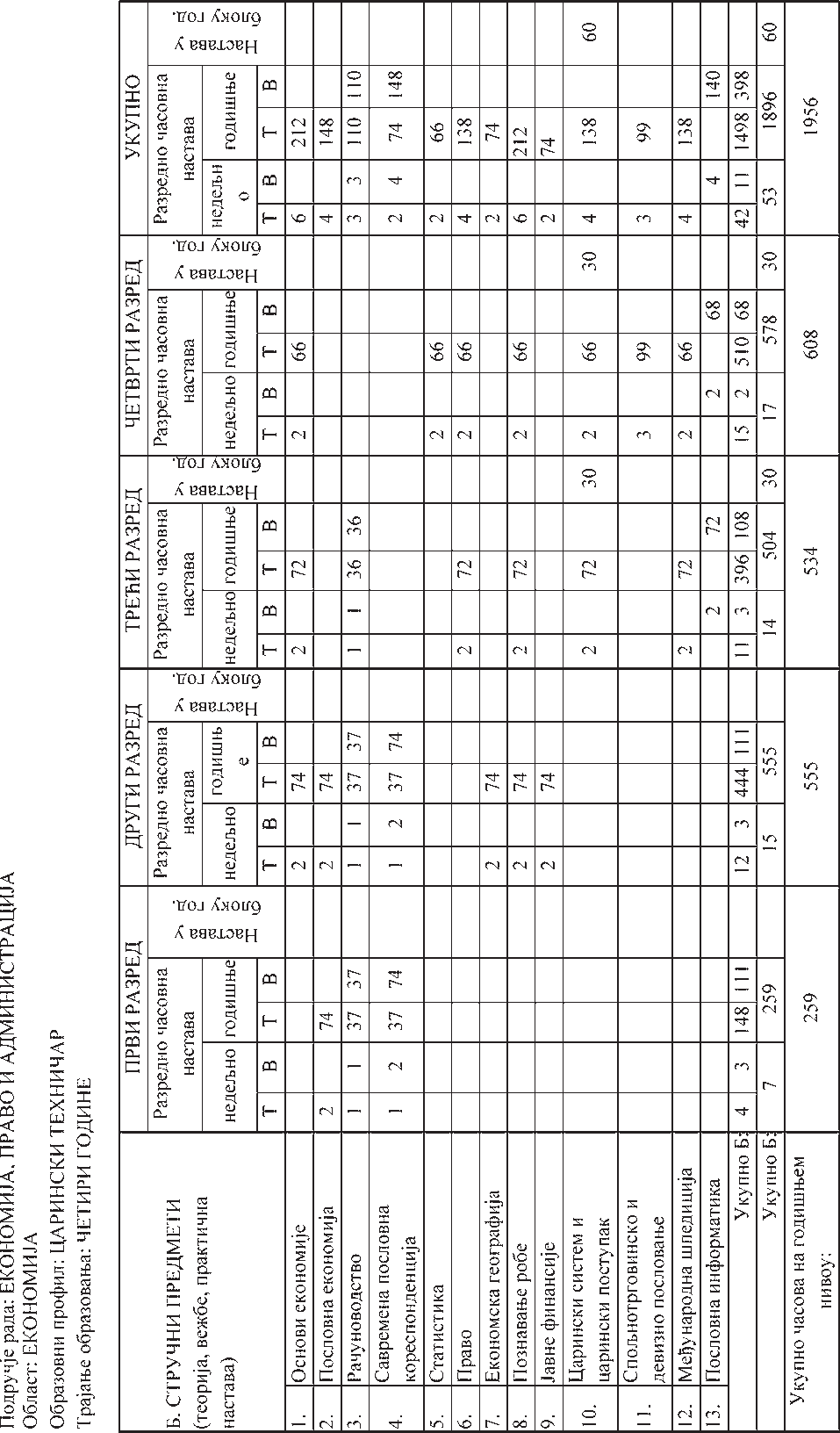 Остали обавезни облици образовно­васпитног рада током школске годинеЧас одељенског старешине Додатни рад *Допунски рад * Припремни рад ** Ако се укаже потреба за овим облицима радаI РАЗРЕДчасова 74до 30до 30до 30РАЗРЕДчасова 74до 30до 30до 30РАЗРЕДчасова 74до 30до 30до 30РАЗРЕДчасова 68до 30до 30до 30УКУПНОчасова 290до 120до 120до 120Факултативни облици образовно­васпитног рада током школске године по разредимаЕкскурзијаЈезик другог народа или националне мањине са елементима националне културе Други страни језикI РАЗРЕДчасова до 3 данаII РАЗРЕДчасова до 5 данаIII РАЗРЕДчасовадо 5 наставних дана 2 часа недељно2 часа недељноIV РАЗРЕДчасовадо 5 наставних данаДруги предмети *Стваралачке и слободне активности ученика (хор, секције и друго) Друштвене активности – ученички парламент, ученичке задруге Културна и јавна делатност школе1 – 2 часа недељно30 – 60 часова годишње15 – 30 часова годишње2 радна дана* Поред наведених предмета школа може да организује, у складу са опредељењима ученика, факултативну наставу из предмета који су утврђени наставним планом других обра- зовних профила истог или другог подручја рада, као и у наставним плановима гимназије, или по програмима који су претходно донети.ОСТВАРИВАЊЕ НАСТАВНОГ ПЛАНА И ПРОГРАМАОстваривање програма по недељамаПодела одељења на групеПри реализацији часова вежби и наставе у блоку, одељење се дели на две групе из следећих предмета: рачуноводство, послов- на информатика, савремена пословна коресподенција, финансиј- ски пословање.Час теоријске наставе и вежби траје 45 минута, а час наста- ве у блоку траје 45 минута ако се остварује у школи и 60 минута ако се остварује у предузећу, односно установи.